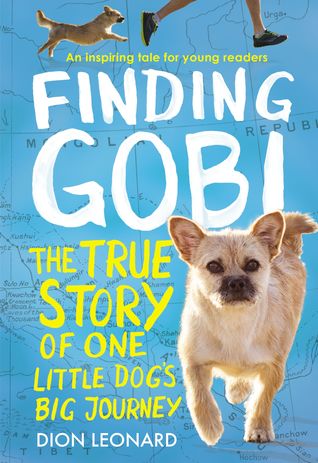 Finding Gobi The True Story of One Little Dog’s  Big JourneyDion LeonardWestminster636.7 LeoAnythinkJ Pets DogsTrailer linkhttps://safeshare.tv/submit?url=https://www.youtube.com/watch?v=RKpkFoikwEA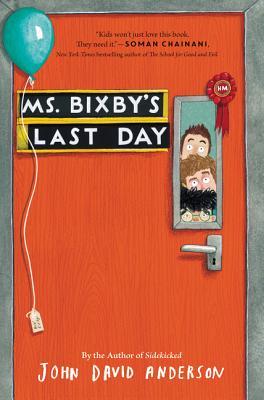 Ms. Bixby’s Last DayJohn David AndersonAnd-j e-bookaudio overdriveJF AndersonAudio e-book (hoopla)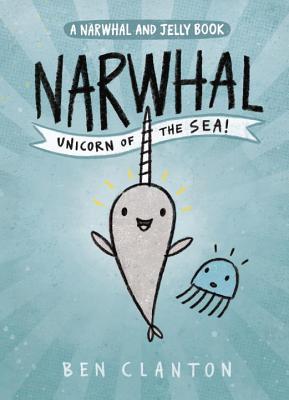 Narwhal: Unicorn of the SeaBenClaytonCla-NarJ Graphic Narwhalhttp://www.scholastic.com/bookfairs/books/book-trailers/narwhal-unicorn-of-sea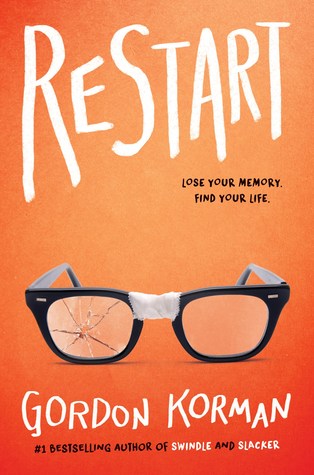 RestartGordon KormanKor-G Rese-bookJF Kormanhttps://www.youtube.com/watch?v=Rf56kldZo78&t=3s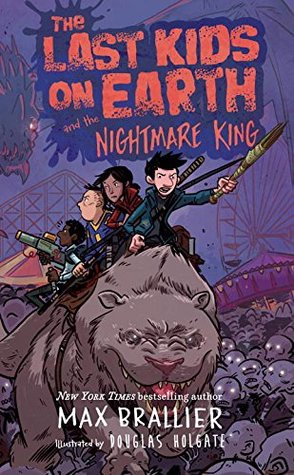 Last Kids on Earth and the Nighmare KingBook 3Max Brallier & Dennis HolgateBra-Las 3e-bookaudio CDJF Brallierhttps://www.youtube.com/watch?v=zwp2xLaHzyc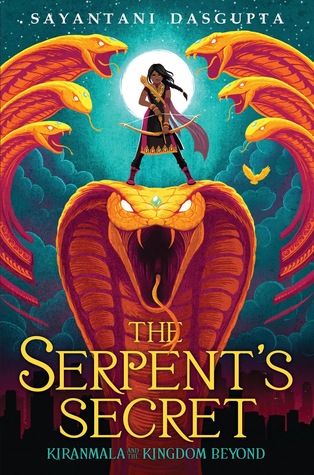 The Serpent’s Secret: Kiranmala and the Kingdom Beyond Book 1Sayantani DasguptaJ Fan Dasgu Kiran 1e-bookaudio CDoverdriveJF Fantasy DasguptaAudo CDE bookE audioplayawayhttps://www.youtube.com/watch?v=pBvi5-ktn5Y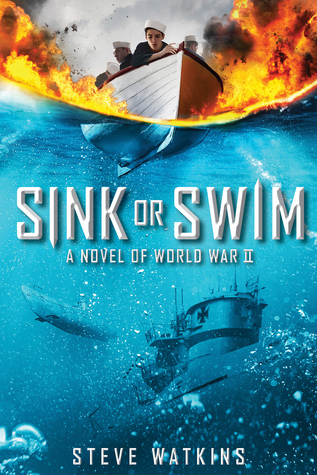 Sink or Swim: A Novel of World War IISteve WalkinsJF History Watkinshttps://www.youtube.com/watch?v=S9anxCXhHns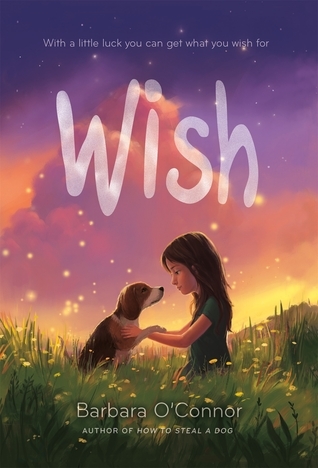 WishBarbara O’Connore-bookJF O’Connorhttps://www.barbaraoconnor.com/index.html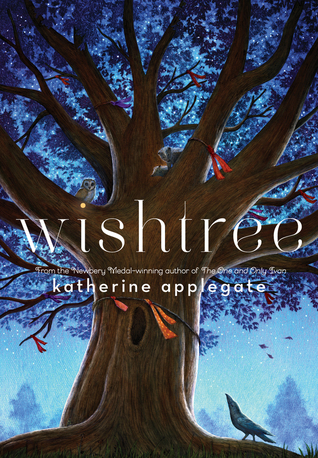 WishtreeKatherine ApplegateApp-K Wise-bookaudio CDoverdriveJF Fantasy ApplegateAudio CDE bookE audio playawayhttps://www.youtube.com/watch?v=-P5TSKKBIyo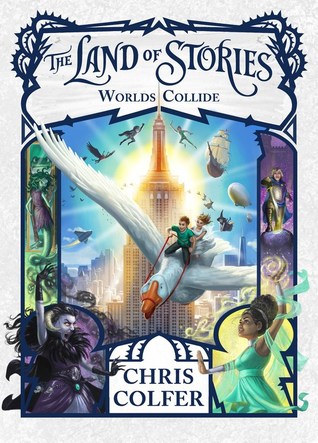 Land of Stories 6: World’s CollideChris ColferCol-Lan 6Audio CDOverdriveJF Fantasy ColferAudio CDE bookE audio playawayhttp://thelandofstories.com/news/2017/7/5/the-land-of-stories-official-party-kit